 SONIA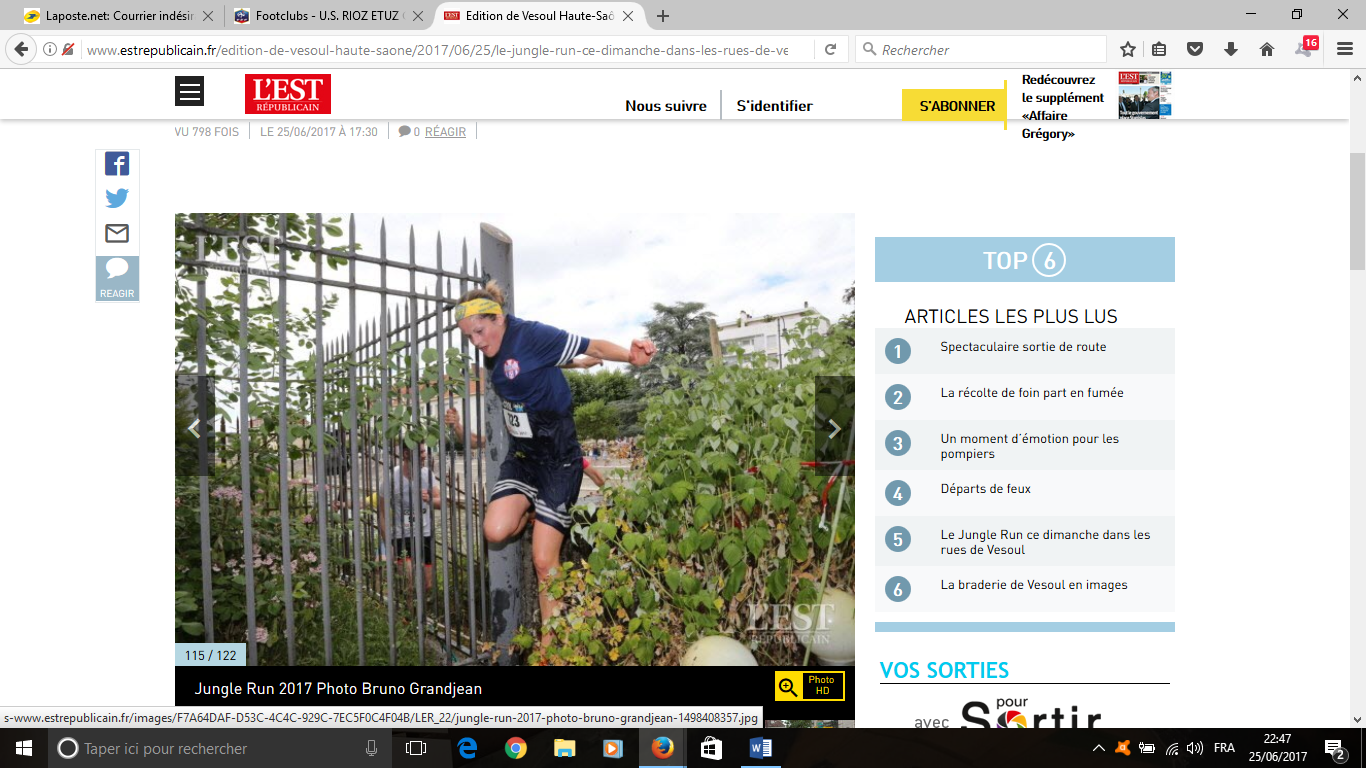 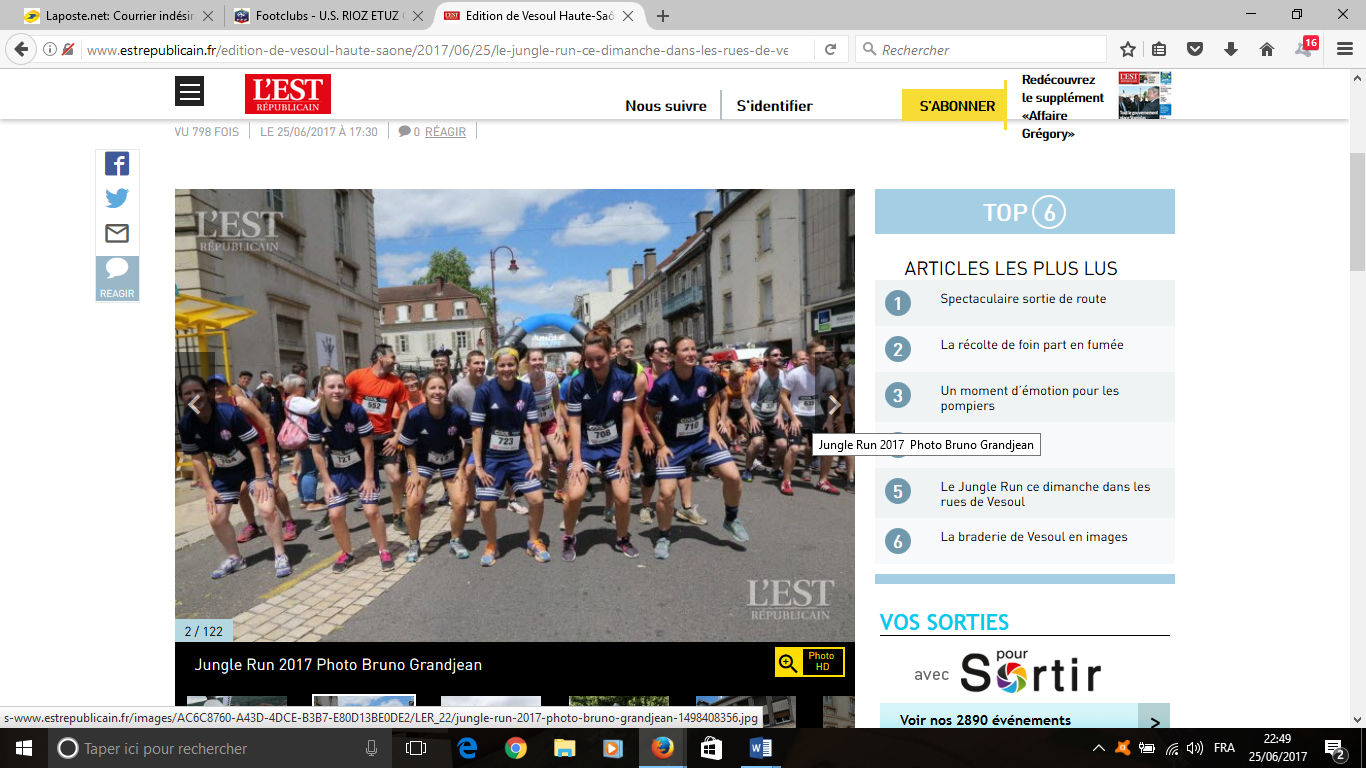 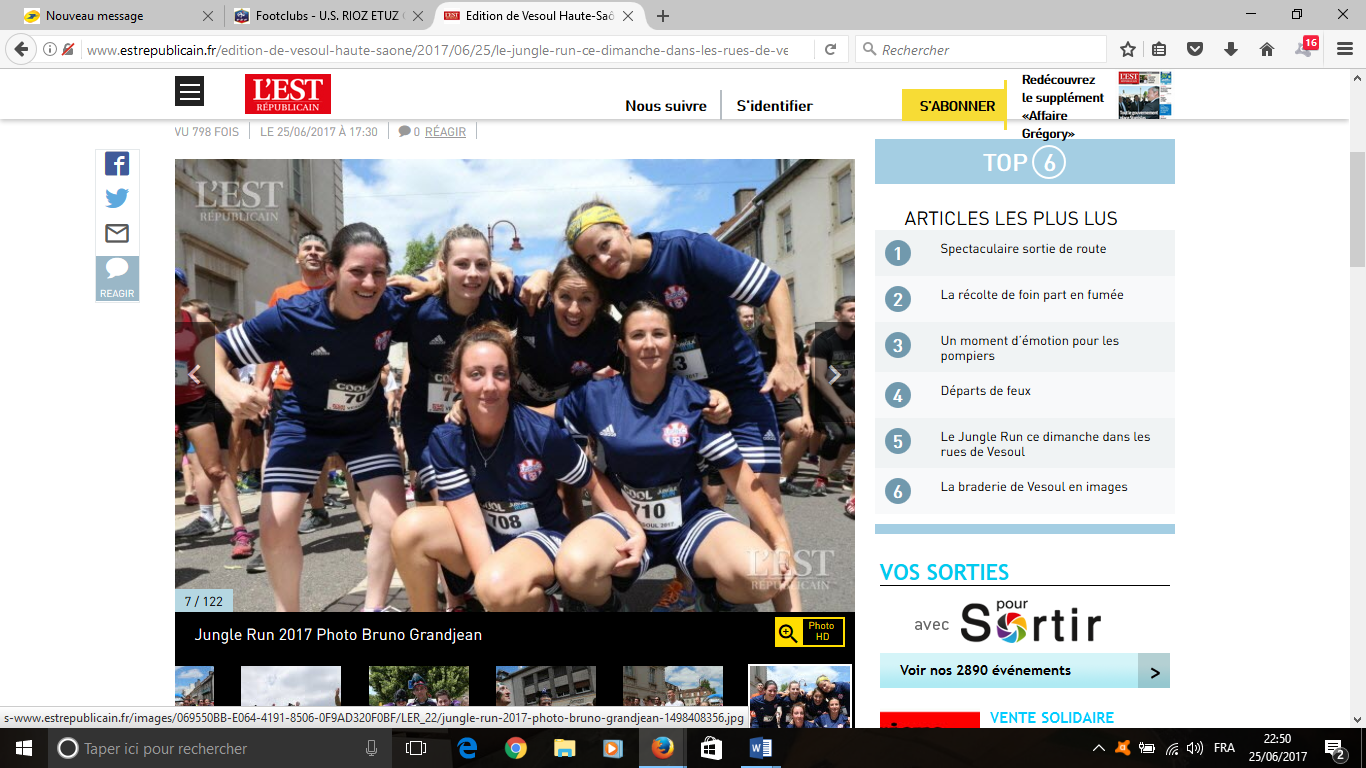 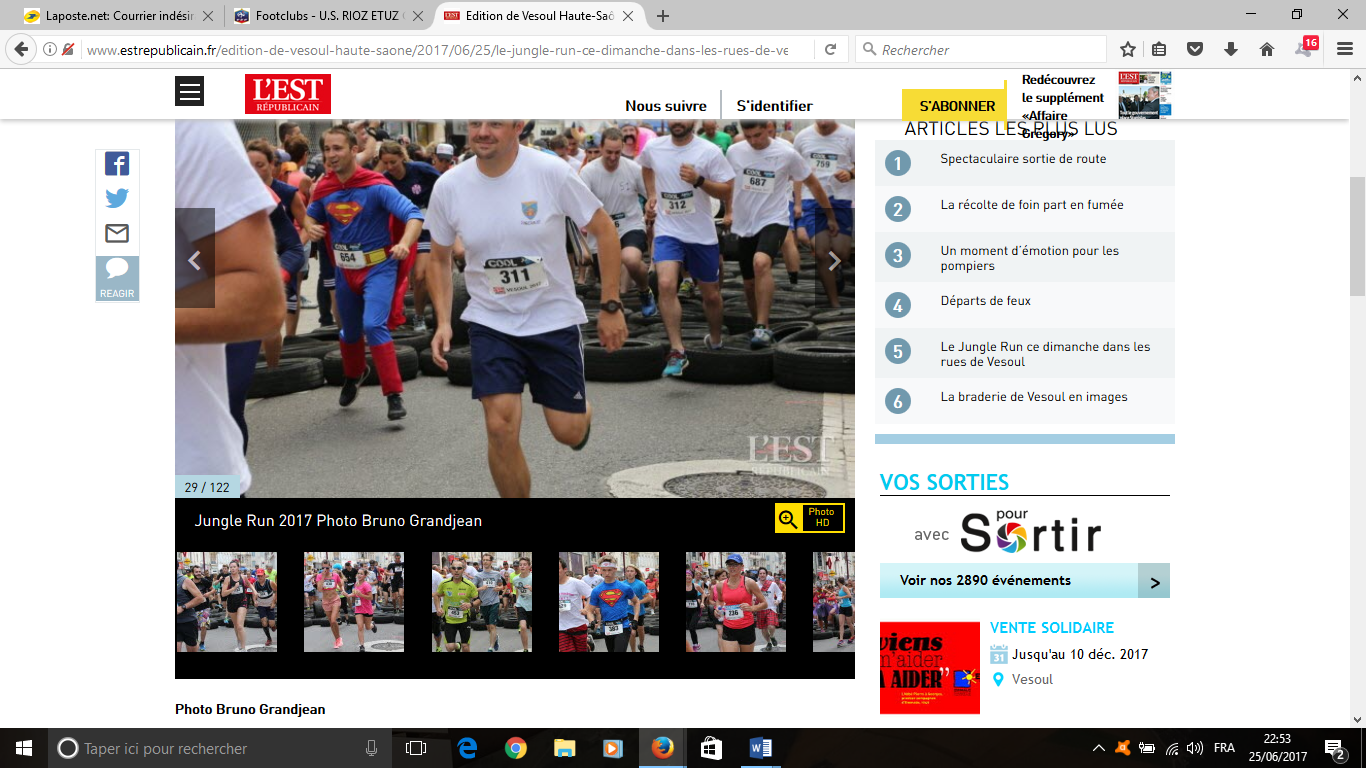   JENNIFER et COLINE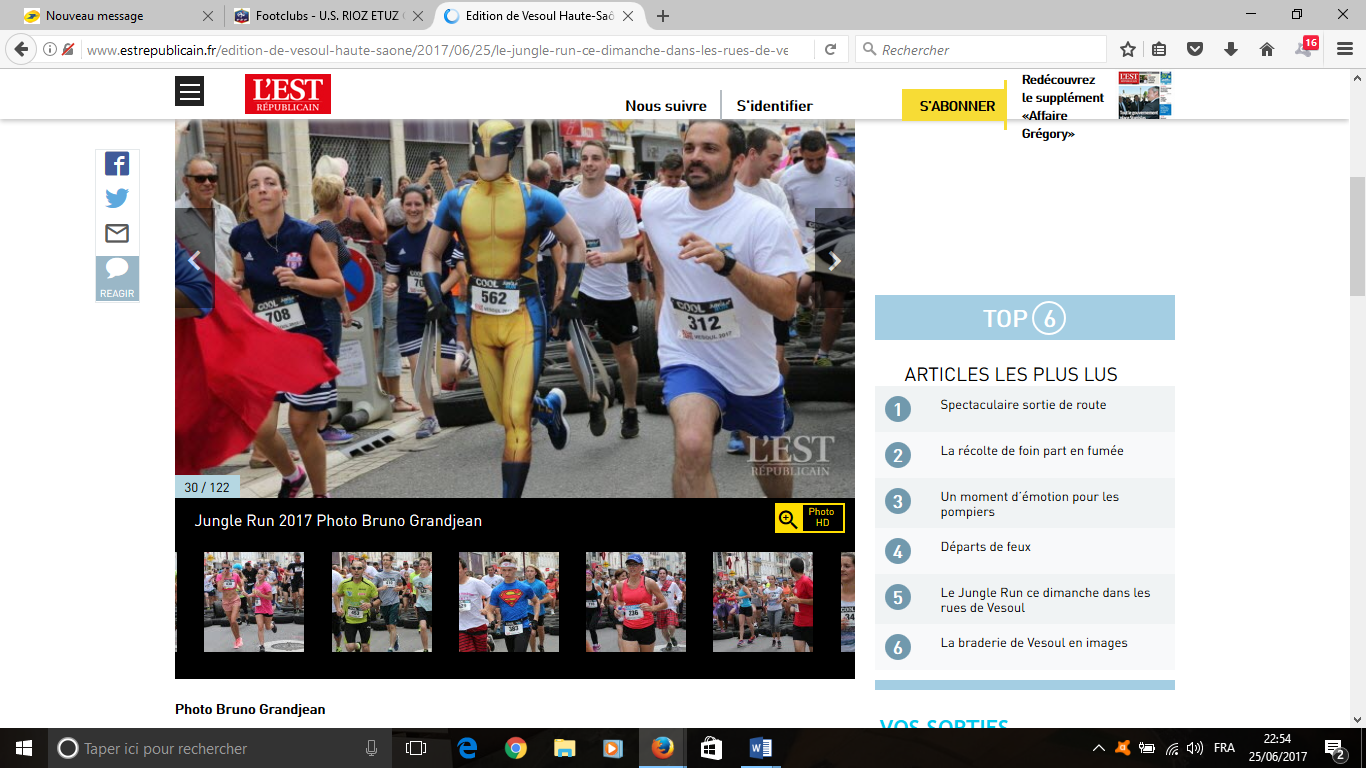      PAUL  licencié U17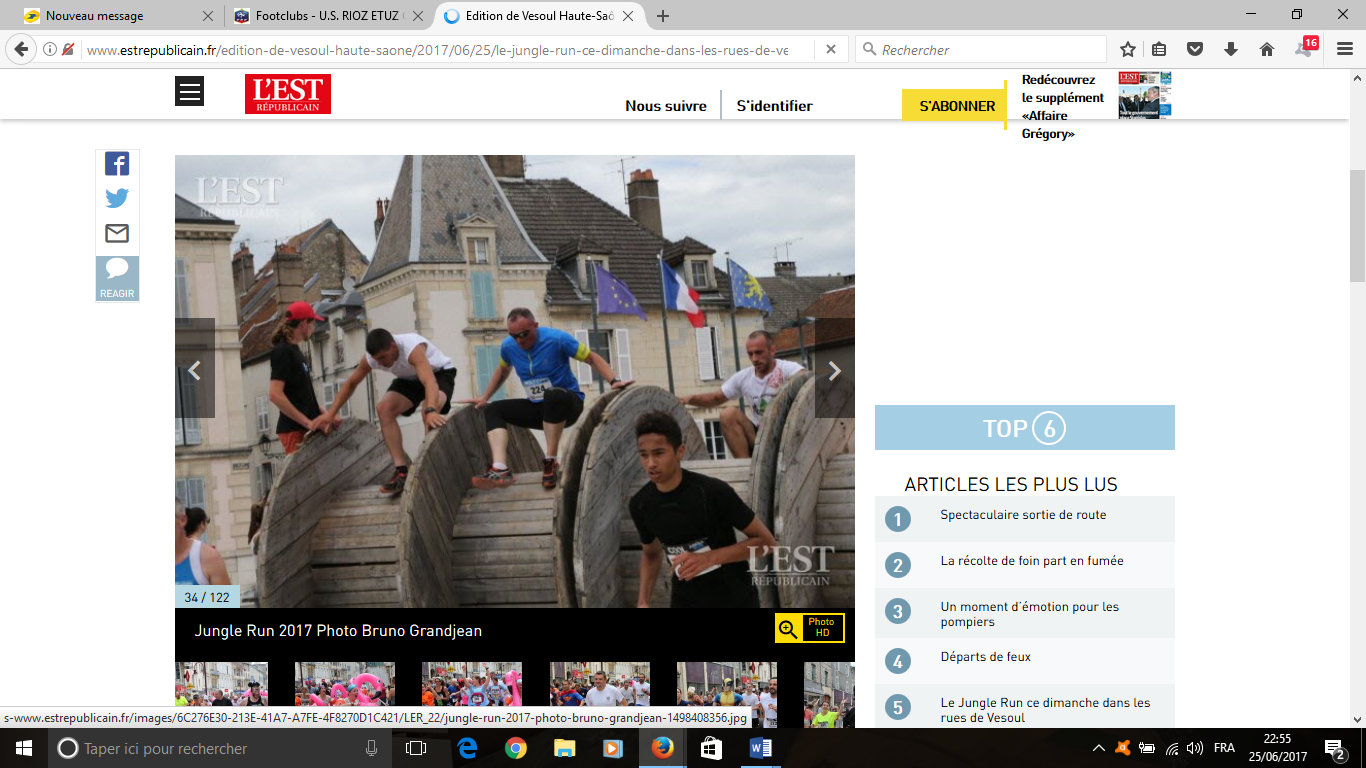 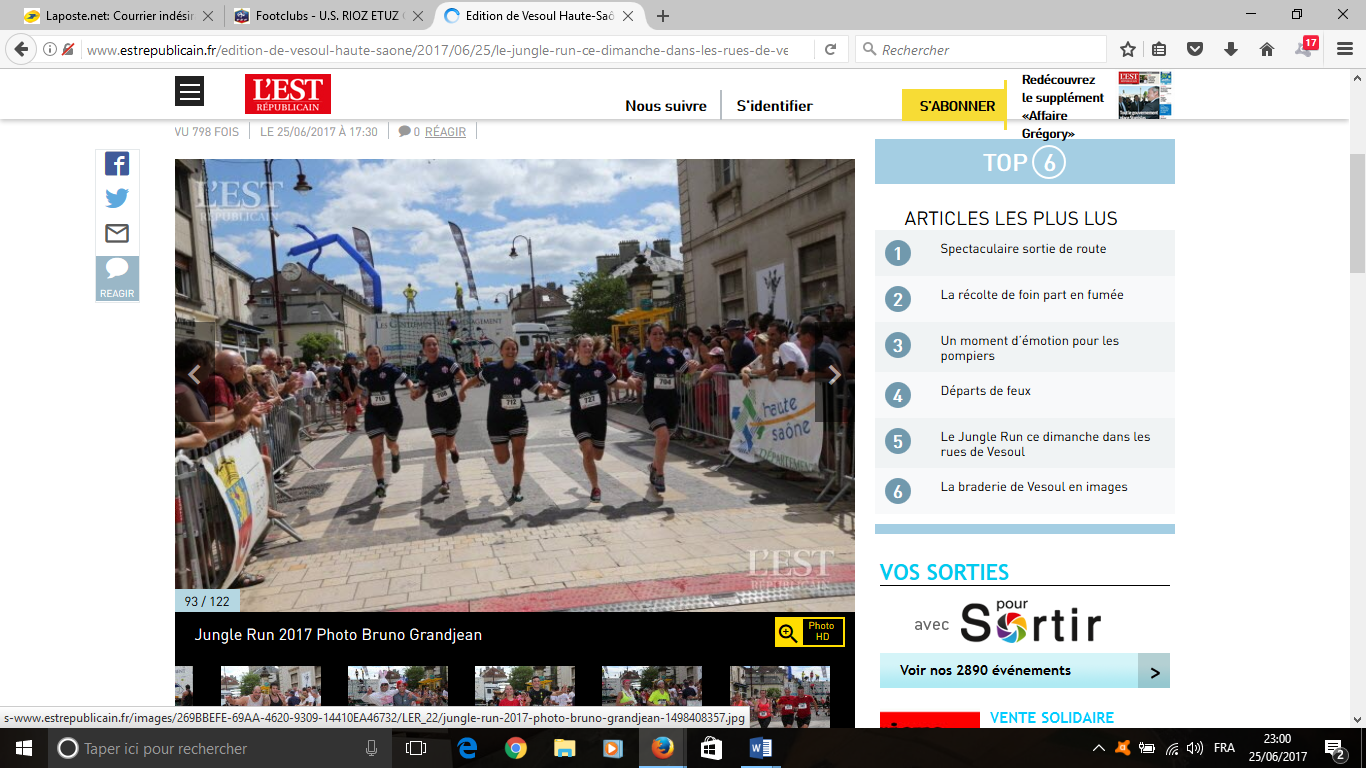 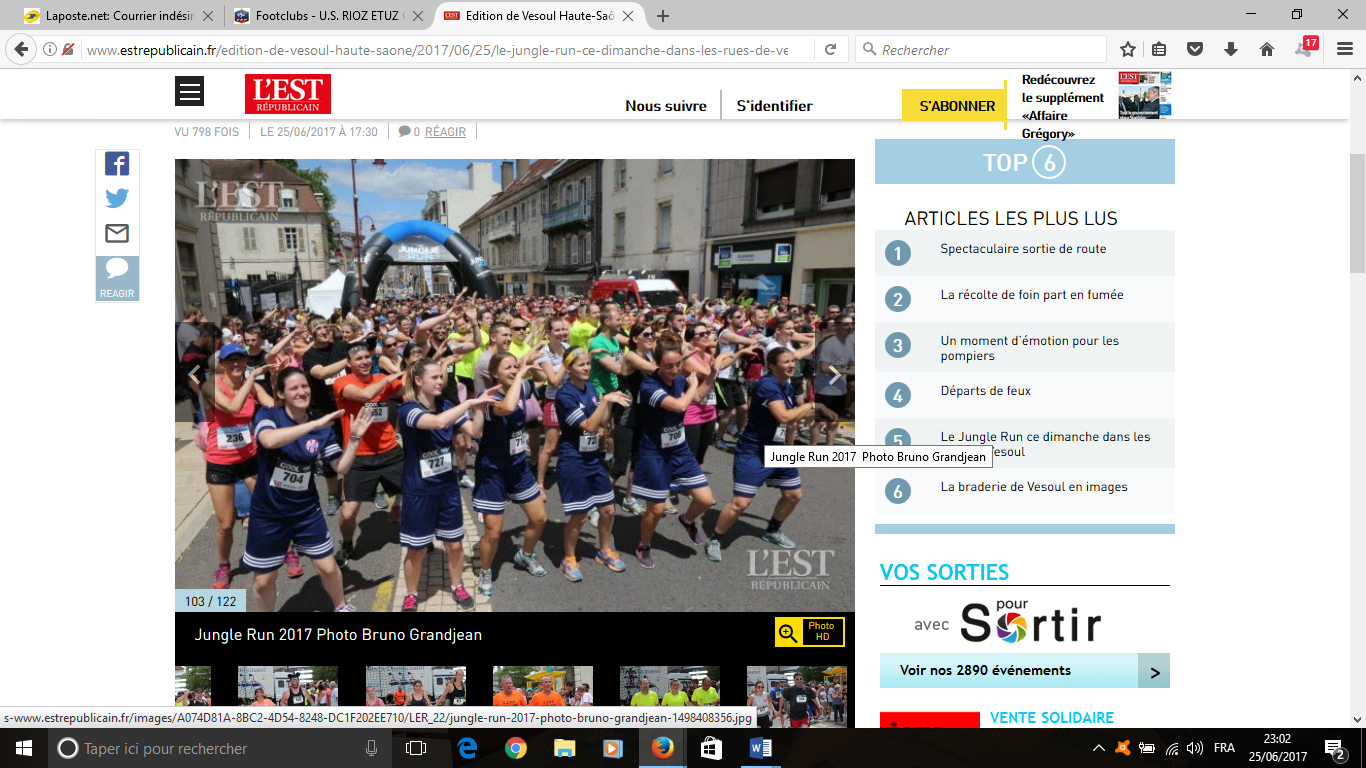  HUM !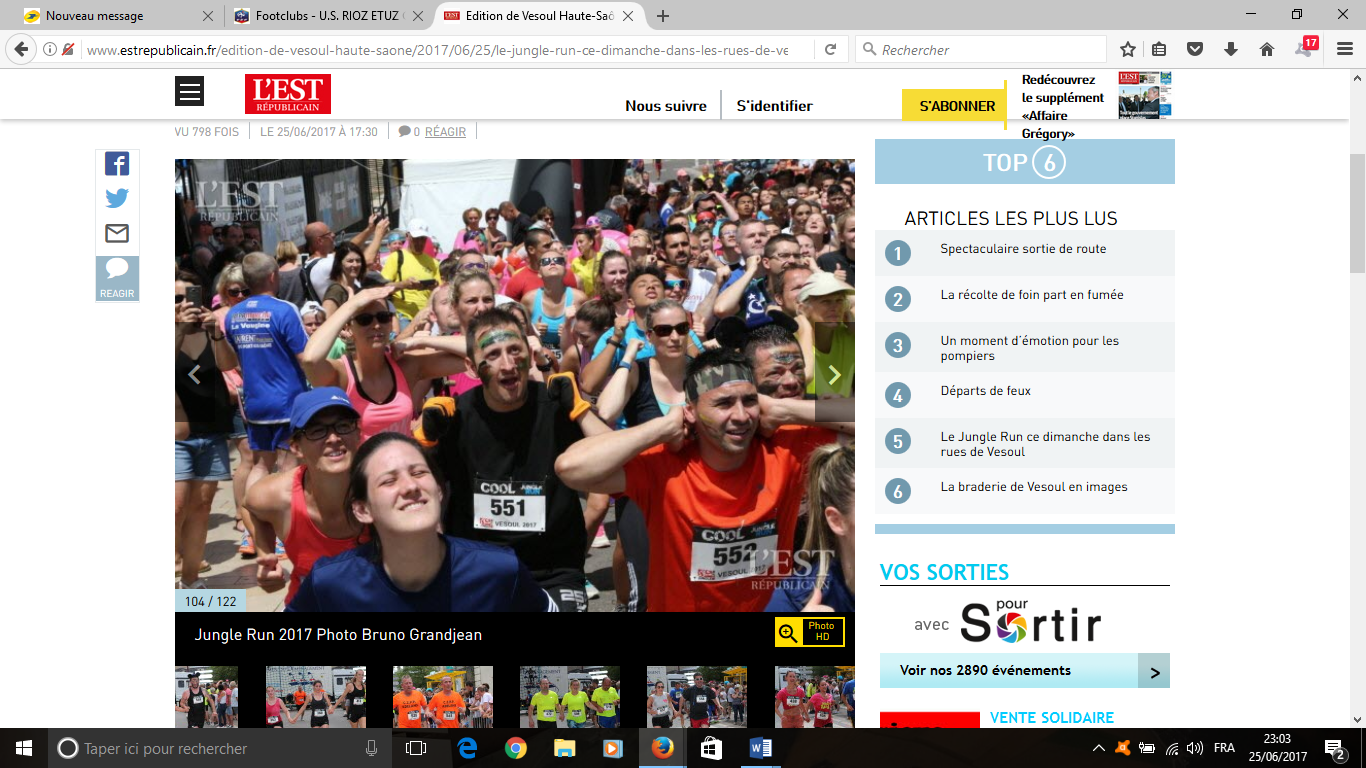 